Gąbeczki do ombre IndigoNa udaną stylizację paznokci składa się wiele czynników: odpowiednio opracowane płytki paznokciowe, profesjonalne produkty, dokładność stylisty oraz jakość używanych akcesoriów. Jeśli chcemy uzyskać idealne przenikanie się barw na paznokciach, <strong>gąbeczki do ombre Indigo</strong> są doskonałym wyborem.Gąbeczki do ombre IndigoOmbre to metoda stylizacji paznokci, która polega na cieniowaniu kolorem. Płynne przenikanie się barw na paznokciach jest możliwe dzięki gąbeczkom do ombre Indigo.Dlaczego warto wybrać gąbeczki do ombre Indigo?Metoda ombre, znana również jako gradient nails, zadebiutowała w salonach manicure i obecnie ma spore grono wielbicielek. Wybierając tę metodę do stylizacji paznokci, warto zainwestować w profesjonalne gąbeczki do ombre Indigo. Jeśli chcemy uzyskać idealny efekt stopniowego przenikania barw, kombinowanie z kawałkami gąbki do kąpieli czy do makijażu zupełnie nic nie da. Gąbki w ofercie sklepu By Kate Zett to produkt profesjonalny, który zapewnia udaną stylizację paznokci.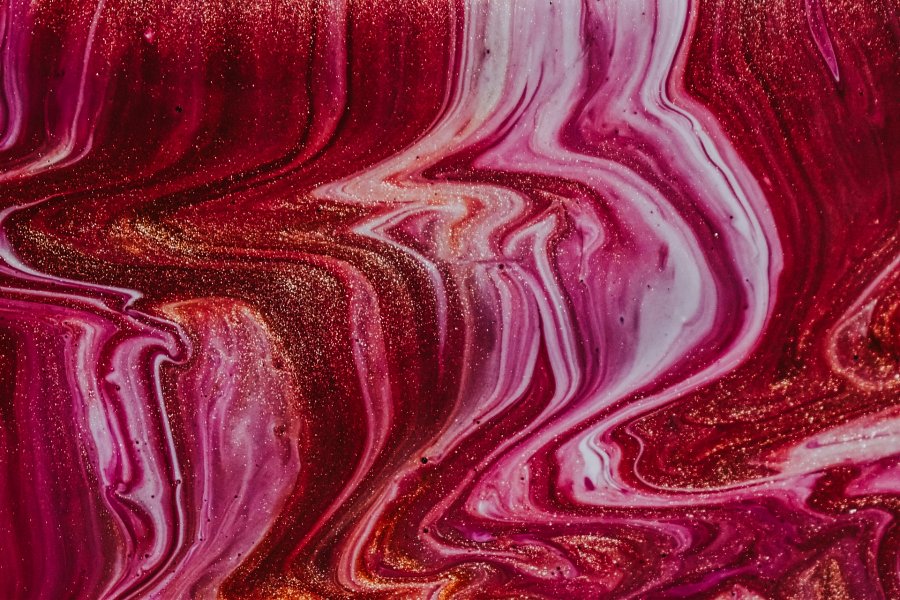 Jaka jest idealna gąbka do stylizacji ombre?Gąbka do ombre na paznokciach powinna mieć sprężystą, porowatą strukturę i być wydajna. Gąbeczki do ombre marki Ingido zapewniają idealne cieniowanie: płynne przejścia kolorów, bez przyklejania się hybrydy i bez bąbelków powietrza. Dodatkową zaletą jest to, że gąbki doskonale leżą w dłoni lub w zacisku. Każda gąbka wystarcza na około 9 stylizacji i nadaje się nie tylko do stylizacji ombre.Praca z gąbkami do paznokci marki Indigo to czysta przyjemność, a uzyskany efekt z pewnością oczaruje nie jedną klientkę. Wystarczy raz spróbować pracy z tym produktem, a na stale zagości w szeregu innych akcesoriów do manicure.